Colegio Santa María de Maipú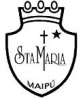 Departamento de Lenguaje y ComunicaciónGUIA DE AUTO APRENDIZAJE Nº 14 LENGUA Y LITERATURA8VOS BÁSICOSNombre:                                                                                                  Fecha:          OA 21: Comprender, comparar y evaluar textos orales y audiovisuales, tales como exposiciones, discursos, documentales, noticias, reportajes, etc.Se les recuerda que ante cualquier duda consulta puedes escribir al siguiente correo: lenguaje.8.smm@gmail.com La docente a cargo de contestar los correos enviados es Sunilde Silva.Se les solicita que en el asunto del correo especifiquen el nombre del alumno y el curso.Gracias.“El desarrollo de las guías de autoaprendizaje puedes imprimirlas y archivarlas en una carpeta por asignatura o puedes solo guardarlas digitalmente y responderlas en tu cuaderno (escribiendo sólo las respuestas, debidamente especificadas,	N° de guía, fecha y número de respuesta)”LINK DE LA CLASE: https://youtu.be/r7-Jcq_VosgVeras el siguiente video, luego realizaras la actividad planteada.Link de la película “La Gabriela” Una Historia sobre Gabriela Mistral:https://www.youtube.com/watch?v=qrmJ3o7zuiA ¿Cómo sintetizarían en no más de cinco hechos importantes la vida de Gabriela Mistral? ¿Qué elementos llamaron su atención respecto de la personalidad de Gabriela Mistral? ¿Qué aspecto de su vida creen que fue determinante para comenzar a escribir poesía? ¿Les parece que se refleja la historia de vida de Gabriela Mistral en sus poemas?, ¿de qué forma? ¿Cuándo estaba en punta Arena dando clases a mujeres, que intentaba comunicarles a sus alumnas?El concepto de una mujer independienteDiferentes materiasEl amor la literaturaQue conocieran de sus poemas.¿Qué reflejaba Gabriela en sus poemas?¿Quién fue Romelio en su vida?Un hombre que la ayudaba con sus clasesUno de sus alumnosUn hombre que se enamoró de ellaUn gran amigo¿Quién ayudo a Gabriela Mistral a dar sus primeros pasos para que conocieran sus poemas?Palma GuillénLaura Rodig¿Por qué nunca pudo tener algo formal con Manuel Magallanes?Porque él nunca se enamoró de ellaPorque ella era muy joven para élPorque era un hombre casadoPorque ella no se sentía atraída por él¿De qué manera logro tener a su deseado hijo?Se embarazó de su verdadero amorSu hermano se lo dejo a su cuidadoLo encontró abandonadoLogro adoptar en una agencia de adopción 